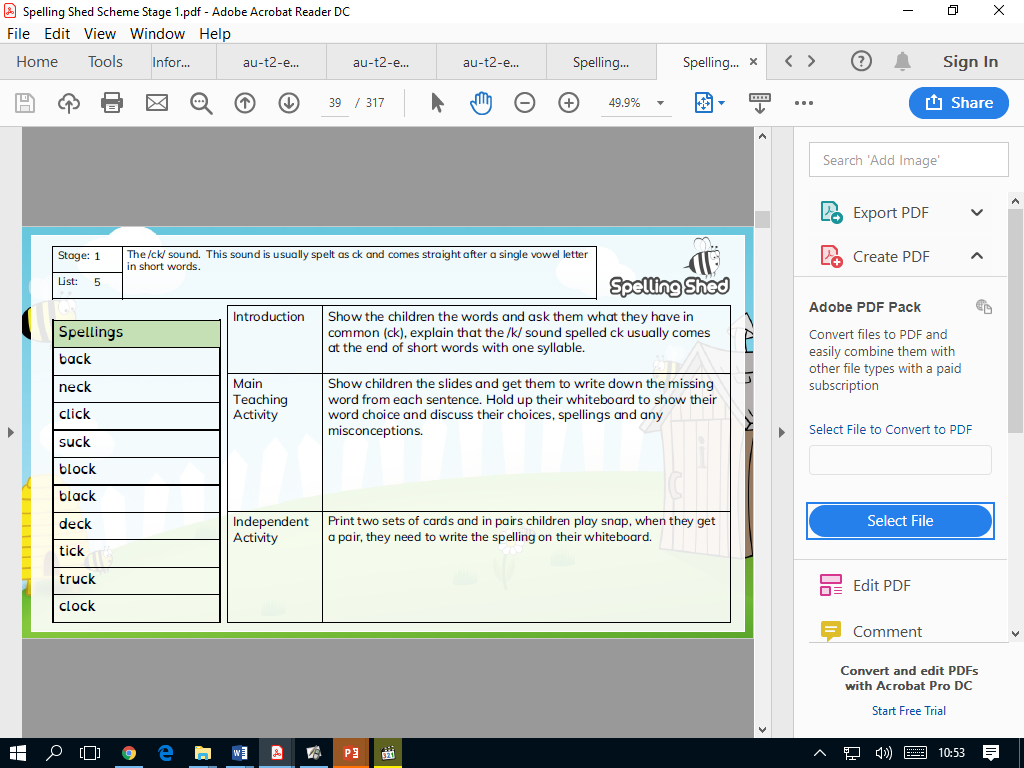 Spelling Test: Year 2 Given: 14.10.19Test: 21.10.19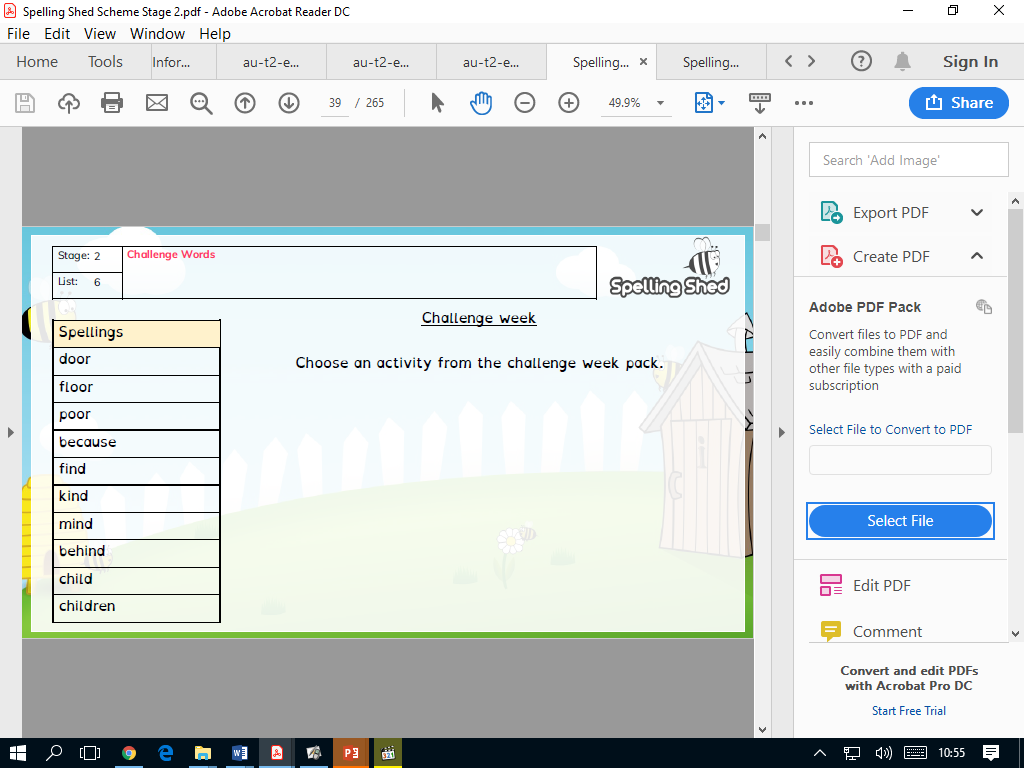 